З а д а ч а 2. Электрическая цепь содержит линейные резисторы R1, R2, R3, R4; два источника постоянной электродвижущей силы и нелинейный элемент, вольтамперная характеристика которого задана уравнением U=mI3.В соответствии с шифром выбрать схему и параметры пассивных и активных элементов (табл. 2). Привести электрическую схему к эквивалентному генератору, нагрузкой которого является нелинейный элемент. Рассчитать параметры эквивалентного генератора и построить вольтамперную характеристику источника электродвижущей силы. Рассчитать ток и напряжение на нелинейном элементе графическим методом сложения вольтамперных характеристик. Графическим методом определить статическое и динамическое сопротивление нелинейного элемента для полученной рабочей точки.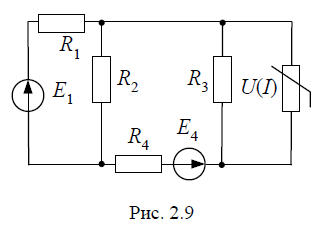 № схемыE1, ВE2, ВE3, ВE4, ВR1, ВR2, ВR3, ВR4, Вm920--1012340,10